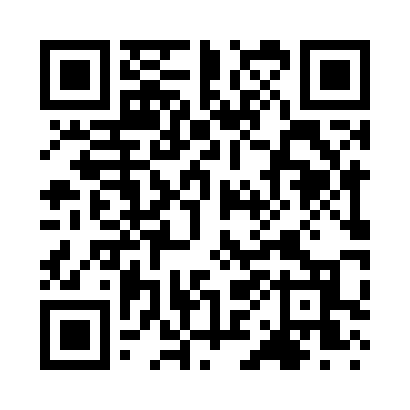 Prayer times for Amma, West Virginia, USAMon 1 Jul 2024 - Wed 31 Jul 2024High Latitude Method: Angle Based RulePrayer Calculation Method: Islamic Society of North AmericaAsar Calculation Method: ShafiPrayer times provided by https://www.salahtimes.comDateDayFajrSunriseDhuhrAsrMaghribIsha1Mon4:326:051:295:248:5310:262Tue4:326:051:295:258:5310:263Wed4:336:061:295:258:5310:264Thu4:346:061:305:258:5310:255Fri4:346:071:305:258:5310:256Sat4:356:071:305:258:5210:247Sun4:366:081:305:258:5210:248Mon4:376:091:305:258:5210:239Tue4:386:091:305:258:5110:2310Wed4:396:101:315:258:5110:2211Thu4:406:111:315:258:5010:2112Fri4:406:111:315:258:5010:2113Sat4:416:121:315:258:5010:2014Sun4:426:131:315:258:4910:1915Mon4:436:131:315:258:4910:1816Tue4:446:141:315:258:4810:1717Wed4:466:151:315:258:4710:1718Thu4:476:161:315:258:4710:1619Fri4:486:161:315:258:4610:1520Sat4:496:171:315:258:4510:1421Sun4:506:181:325:258:4510:1322Mon4:516:191:325:258:4410:1223Tue4:526:201:325:258:4310:1024Wed4:536:211:325:258:4210:0925Thu4:546:211:325:248:4110:0826Fri4:566:221:325:248:4110:0727Sat4:576:231:325:248:4010:0628Sun4:586:241:325:248:3910:0529Mon4:596:251:325:238:3810:0330Tue5:006:261:315:238:3710:0231Wed5:026:261:315:238:3610:01